DISPENSANSÖKAN FÖR FÅGELVILT OCH ICKE FREDADE FÅGLAR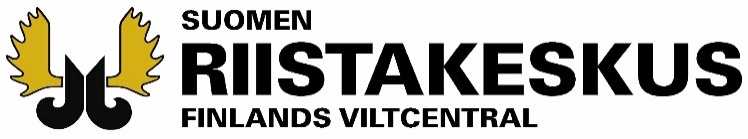 S.k. skadebaserade dispenser enligt 41 b § 1 mom. i jaktlagenAnmälningsförfarande enligt 41 b § 3 mom. i jaktlagenMed denna ansökningsblankett kan dispens sökas för att fånga eller döda fågelvilt eller icke fredade fåglar som avses i 5 § i jaktlagen (korp (på renskötselområdet), kråka, skata, kaja, gråtrut, havstrut, tamduva och björktrast). Dessutom kan med denna ansökningsblankett ansökas om anmälningsförfarande, som gäller fångande eller dödande av icke fredade fåglar i enlighet med 5 § i jaktlagen. Bekanta dig noggrant med anvisningarna nedan innan du fyller i blanketten. För icke fredade fåglar kan man antingen ansöka om tidsbestämd dispens eller anmälningsförfarande som gäller tillsvidare. För fågelvilt kan inte ansökas om anmälningsförfarande. Vid samtidig ansökan om dispens för fågelvilt och anmälningsförfarande för icke fredade fåglar, ska ansökningarna göras separat. Anmäl nedan de årliga dispenstiderna för de olika arterna enligt det första året. Om dispenstiden för följande år avviker från det första året (till exempel beroende på sen tidpunkt för inlämnande av ansökan), skriv detta i fältet Tilläggsuppgifter om tidsperioden. Observera att fridlysningstiden under häckningsperioden för icke fredade fåglar är olika i olika delar av Finland.Sökanden ansöker om i 41 § i jaktlagen avsedd dispens enligt 41 b § 1 mom. / i 41 § i jaktlagen avsett anmälningsförfarande enligt 41 b § 3 mom. enligt följande:	Tilläggsuppgifter om tidsperioderna:Dispens kan beviljas för längre tid än ett år, men för högst fem år (för ett permanent anlagt objekt, för att skydda djurlivet, i forskningssyfte eller i anknytning till naturvårdsprojekt). Anmälningsförfarande kan godkännas som tills vidare gällande.Fyll i alla fält. Fyll i namnet på det/de objekt som ska skyddas enligt det som bäst beskriver objektet, t.ex. namnet på bärodling, avfallshanteringsanläggning eller produktionsdjurgård. Ange objektets adressuppgifter och den sammanlagda arealen för skadeobjekten. Välj i listan vilken typ av objekt som ska skyddas.Platsen som ska skyddas är: annan en i 75 § 1 punkten i luftfartslagen (864/2014) avsedd trafikflygplats en enligt livsmedelslagen (23/2006) godkänd livsmedelslokal avfallshanteringsläggning över 1 hektar stor bär- och grönsaksodlingodlingens areal:       pälsfarmantal djur:       fiskodlingsanläggning produktionsdjurskyddantal djur:      Utredning över rätten att fånga eller döda de i ansökan avsedda djuren på det område på vilket dispensen är avsedd att användas:Området är avgränsat på den bifogade kartan eller framställt i en annan utredning:Grunder för beviljande av dispens enligt 41 b § 1 mom. i jaktlagenKryssa för den grund för beviljande av dispens, enligt vilken du ansöker om dispens och fyll i motiveringarna i punkterna i slutet av blanketten eller vid behov på en separat bilaga. Du kan också välja flera dispensgrunder. Observera att man inte kan ansöka om anmälningsförfarande med de tre sista punkterna i listan som grund.	för att trygga folkhälsan	för att trygga den allmänna säkerheten	för att trygga flygsäkerheten	för att förhindra allvarliga skador på odlingar	för att förhindra allvarliga skador på husdjur	för att förhindra allvarliga skador på skogar	för att förhindra allvarliga skador på fiskevatten	för att förhindra allvarliga skador på vattendrag	för att skydda växtlighet (anmälningsförfarande är inte möjligt)	för att skydda djurliv (anmälningsförfarande är inte möjligt)	i forsknings- och utbildningssyfte, för att öka och återinföra stammen (anmälningsförfarande är inte möjligt)Användning av förbjudna metoderDu kan också ansöka om dispens för avvikelse från förbud mot användning av förbjudna redskap eller metoder, såvida det är nödvändigt för att förebygga skador. Utred och motivera behovet i fältet Tilläggsuppgifter. (kryssa för det avvikelsebehov du ansöker om och motivera användningen av de metoder du ansöker om att använda, separat för varje art som anges i ansökan):	Jag ansöker om dispens för avvikelse från begränsningen av användningen av motordrivna fordon enligt 32 § i jaktlagen enligt följande:Tilläggsuppgifter:      	Jag ansöker om dispens för avvikelse från förbud som avser fångstredskap och fångstmetoder i 33 § i jaktlagen enligt följande: mekanisk anordning som åstadkommer ljudannat, vad?     	Jag ansöker om dispens för avvikelse från bestämmelserna i en förordning av statsrådet som utfärdats med stöd av 34 § i jaktlagen enligt följande: fälla som fångar bytet levandeannat, vad?     	Jag ansöker om dispens för avvikelse från bestämmelserna om transport av jaktvapen i 35 § i jaktlagen enligt följande:Tilläggsuppgifter:      	Jag ansöker om dispens för avvikelse från bestämmelserna om skyldighet att hålla hundar kopplade i 51 § 1 mom. i jaktlagen enligt följande:Tilläggsuppgifter:      Orsaken till att bl.a. förbjudna fångstredskap och fångstmetoder är nödvändiga. Denna punkt är obligatorisk, om man söker om dispens från ovan nämnda bestämmelser (ange uppgifterna separat för varje art som nämns i ansökningsdelen).SkadorBeskriv skadorna som skett på området och framtida skadehot omsorgsfullt och separat för varje art som anges under ansökningspunkten. Uppskatta skadans storlek även i euro. Beskriv också tidigare fördrivnings- och skyddsmetoder som använts på området eller andra åtgärder som vidtagits för att förebygga skador och beskriv separat för varje art som anges i ansökan hurdana effekter åtgärderna har haft.Utredning över den skada som ligger till grund för ansökningen eller utredning över andra grunder (ge uppgifterna separat för varje art som anges i ansökningspunkten):Uppskattning av skadans storlek (euro) (ge uppgifterna separat för varje art som anges i ansökningspunkten):Metoder för att jaga bort djur och för skydd eller förebyggande av skadaTidigare genomförda åtgärder (ge uppgifterna separat för varje art som anges i ansökningspunkten):Effekter av tidigare genomförda åtgärder (ge uppgifterna separat för varje art som anges i ansökningspunkten):Stammens tillståndBeskriv tillståndet för den fågelarts stam som dispensen eller anmälningsförfarandet gäller (individantal) och beskriv dess beteende på området (ge uppgifterna separat för varje art som anges i ansökningspunkten).Individantal (ge uppgifterna separat för varje art som anges i ansökningspunkten):  Beskrivning av beteendet (ge uppgifterna separat för varje art som anges i ansökningspunkten): BilagorTill ansökan bifogade kartbilder, utlåtanden och andra eventuella utredningar ska rubriceras och/eller numreras tydligt. Lämna uppgifter om bilagornas antal och typ.Jag försäkrar att givna uppgifter är riktiga.Ort och tid____________________________________________________________________________Den sökandes underskriftNamnförtydligandeANVISNINGARAllmäntEnligt jaktlagen kan Finlands viltcentral, om det inte finns någon annan tillfredsställande lösning och beslutet inte inverkar menligt på möjligheterna att upprätthålla en gynnsam skyddsnivå, bevilja dispens för att fånga eller döda fågelvilt och icke fredade fåglar under fredningstiden enligt följande:för att trygga folkhälsan och den allmänna säkerheten,för att trygga flygsäkerhetenför att förhindra allvarliga skador på odlingar, husdjur, skogar, fiskevatten och vattendrag,för att skydda växter och djur, elleri forsknings- och utbildningssyfte, för att öka och återinföra stammen samt möjliggöra uppfödning för nämnda syften.Dispens kan beviljas för följande fågelarter: kanadagås, grågås, sädgås, gräsand, kricka, bläsand, stjärtand, årta, skedand, brunand, vigg, ejder, alfågel, knipa, småskrake, storskrake, dalripa, fjällripa, järpe, orre, tjäder, rapphöna, fasan, sothöna, morkulla och ringduva.Dessutom kan dispens beviljas för följande icke fredade fågelarter: korp (inom renskötselområdet), kråka, skata, kaja, gråtrut, havstrut, tamduva och björktrast. Icke fredade fåglar är fridlysta enlig följandeAnsökan om dispensDispenser för både fågelvilt och icke fredade fåglar söks i första hand i tjänsten Oma riista. Sökanden ska vara en person eller ett samfund med rättshandlingsförmåga (t.ex. en registrerad förening) eller ett företag. I fråga om skadebaserad dispens, ska den skadelidande personen/aktören i första hand själv fungera som dispenssökande. Efter det att en dispens har beviljats kan dispenshavaren avtala om användningen med fritt valda personer/aktörer på det sätt som hen önskar.Om den sökande är ett samfund (t.ex. en jaktförening) rekommenderar Finlands viltcentral att som sökande anges samfundet och som kontaktperson den person som enligt föreningens stadgar är undertecknare. För en oregistrerad förening (t.ex. ett jaktsällskap) ska som sökande utses en person med rättshandlingsförmåga. Denna person ska vara den samma som kontaktpersonen. Om flera sökande gör gemensam ansökan ska namnet anges på den person som i förvaltningsmässigt hänseende innehar samlicensen, vilket ska vara den samma som kontaktpersonen. Dessutom ska i en sådan ansökan för varje delägare (skadelidande) anges kontaktuppgifter samt fullmakt till den person som fungerar som sökande. Sökanden ska i sin ansökan ange så exakta uppgifter som möjligt om storleken och naturen gällande den skada som ska förebyggas samt om de åtgärder som vidtagits på skadeområdet för att förebygga skador. Den sökande ska också grundligt utreda orsakerna till att skadan inte kan förhindras på annat sätt en genom fångst av fredade fåglar under deras fridlysningstid. Dessutom ska i ansökan så noggrant som möjligt beskrivas situationen för fågelartens stam och dess beteende på ansökningsområdet. Vid gemensam ansökan ska utredning ges tydligt separat för varje sökande. Ansökningsområdet avgränsas på en karta som bifogas ansökan. Lättast ritas kartan i tjänsten Oma riistas flik Områden i vyn för privatpersoner. Om det inte är möjligt att göra en karta, kan ansökningsområdet också beskrivas i ord. Beträffande den ansökta dispenstiden är det viktigt att observera att fridlysningstiden under häckningstiden för icke fredade fåglar varierar för såväl olika arter som områden.Tidsbestämd dispens för fågelvilt och icke fredade fåglar kan ansökas för högst fem år. En tidsbestämd dispens för över ett år kan emellertid beviljas endast:för ett permanent anlagt objektför att skydda djuri forskningssyftei samband med naturvårdsprojektDessutom är det möjligt att under vissa förutsättningar ansöka om dispens som gäller tillsvidare genom att ansöka om anmälningsförfarande. Mer detaljerad information om anmälningsförfarande hittar du nedan.Dispens för avvikelse från fredning vad gäller till exempel kråka och björktrast för våren och sommaren ska sökas i god tid. Största delen av dispensbesluten gällande icke fredade fåglar fattas i början av året, varvid behandlingen av ansökningarna kan dra ut på tiden. Innan man verkställer ett positivt dispensbeslut måste man i allmänhet också vänta tills besvärstiden, som är 30 dygn från delfåendet, har löpt ut. Vid förutsebara skadesituationer är det således skäl att lämna in ansökningarna i så god tid som möjligt, gärna 2–2,5 månader innan den ansökta dispenstiden börjar. Ansökningarna behandlas i princip i den ordning de har kommit fram till Finlands viltcentral. Genom att vara ute i tid är det mer sannolikt att man kan börja avvärja skadorna genast i början av den ansökta dispenstiden.AnmälningsförfarandeAnsökan om anmälningsförfarande, d.v.s. ansökan om dispens som gäller tillsvidare, gäller endast fångst eller dödande av icke fredade fåglar som avses i 5 § i jaktlagen.Anmälningsförfarande kan vara aktuellt endast enligt följande grunder som anges i jaktlagen:för att trygga folkhälsan och den allmänna säkerhetenför att trygga flygsäkerhetenför att förhindra allvarliga skador på odlingar, husdjur, skogar, fiskevatten och vattendragDessutom är förutsättningen att det finns ett återkommande behov av dispens på grund av verksamhetens natur och omfattning samt att det är fråga om något av följande:trafikflygplatser som avses i 75 § 1 punkten i luftfartslagen (864/2014)livsmedelslokaler som godkänts i enlighet med livsmedelslagen (23/2006)avfallshanteringsläggningaröver 1 hektar stor bär- och grönsaksodlingpälsfarmfiskodlingsanläggning ellerskydd av produktionsdjurVid godkännande av anmälningsförfarande fastställer Finlands viltcentral i sitt beslut de fågelarter som anmälningsförfarandet gäller och anger det maximala årliga fångstantalet för varje art. På basis av en ny utredning om fågelbestånden, fåglarnas beteende eller fördrivnings- och skyddsåtgärderna kan Finlands viltcentral under anmälningsförfarandets giltighetstid ändra den maximala årliga mängd fångst som centralen fastställt i beslutet om godkännande.Liksom vid tidsbestämda dispenser, gäller också vid anmälningsförfarande att den aktör som godkänts årligen ska göra en fångstanmälan till Finlands viltcentral. Om skyddsåtgärderna avslutas eller ändras väsentligt, ska detta meddelas Finlands viltcentral, som bedömer om anmälningsförfarandet ska fortsätta gällaAnsökningar av särskilda hygieniska skälTill dispensansökningar av hygieniska skäl ska bifogas ett utlåtande från kommunens hälsovårdsmyndighet. Sådana situationer är till exempel skadesituationer i anknytning till djurs hälsa på produktionsgårdar och djurgårdar samt skadesituationer vid avfallshanteringsanläggningar och livsmedelslokaler. Dispenser av hygieniska skäl har sökts även för olika lager, fabriker och parkeringshus. Den som ansöker om dispens ska skaffa ett utlåtande av behörig kommunal myndighet. Vid situationer gällande djurs hälsa har utlåtandena getts av veterinärer (i allmänhet kommunveterinären) och i fråga om människor av behörig kommunal myndighet. Kravet grundar sig på rättspraxis och gäller för såväl tidsbestämda dispenser som för anmälningsförfarande.Användning av förbjudna fångstredskap eller fångstmetoderMed samma ansökan kan man också ansöka om dispens för fångst av fågelarterna med förbjudna fångstredskap eller fångstmetoder, förutsatt att det är nödvändigt för att förebygga skador. Sökanden ska utförligt ange orsakerna till att den avvikande metod som ansökan gäller är nödvändig för fångst av fåglarna.Den till Finlands viltcentral riktade dispensansökan ska skickasantingen per post till adressen:Finlands viltcentralLF-registratorskontoretSompiovägen 100730 Helsingforseller per e-post:lupahallinto.kirjaamo@riista.fiAnsökan med personuppgifter eller konfidentiell information kan du sända med Turvaposti från https://www.turvaposti.fi/viesti/lupahallinto.kirjaamo@riista.fi. Spara då den ifyllda ansökan och bilagor till ansökan elektroniskt på din dator före du du lämnar in ansökan. Ditt meddelande förmedlas till mottagaren först när du på nätsidorna har bekräftat den gjorda försändelse också från din angivna emailadress. I fall att meddelandet om bekräftelse inte hittas i din email i mottaget mappen, kontrollera också skräppost-mappen.Den sökandes namn (om privatperson, måste vara samma som kontaktpersonen)Kontaktperson (till vilken beslutet skickas):Personsignum eller jägarnummerFO-nummer (om den sökande är ett företag eller en sammanslutning)GatuadressPostnummer och postortE-postadressTelefonnummerDjurartIndividAnsökt dispenstid / årlig tidsperiod för anmälningsförfarande      st./år   /     20     –      /     20          st./år   /     20     –      /     20          st./år   /     20     –      /     20          st./år   /     20     –      /     20          st./år   /     20     –      /     20    Dispensens giltighetstid:      (1 år, 2 år, 3 år, 4 år, 5 år, tills vidare)Namnet på objektet som ska skyddas:     Areal:       haGatuadress:      Postnummer:      Postanstalt:      Icke fredade fåglar är fridlysta under häckningstidernaIcke fredade fåglar är fridlysta under häckningstidernaKorpInom renskötselområdet 10.4 – 31.7.KråkaInom landskapen Norra Österbotten, Kajanaland och Lappland 1.5 – 31.7.Inom landskapen Norra Savolax och Norra Karelen 1.4 – 31.7.I övriga landet 10.3 – 31.7.SkataInom landskapen Norra Savolax, Norra Karelen, Norra Österbotten, Kajanaland och Lappland 10.4 – 31.7.I övriga landet 1.4 – 31.7.KajaI hela landet 10.3 – 31.7.GråtrutInom landskapen Norra Österbotten, Kajanaland och Lappland 1.5 – 31.7.Inom landskapen Norra Savolax och Norra Karelen 1.4 – 31.7.I övriga landet 10.3 – 31.7.Obs. Kolonier av gråtrut är fridlysta hela året.HavstrutInom landskapen Norra Österbotten, Kajanaland och Lappland 1.5 – 31.7.Inom landskapen Norra Savolax och Norra Karelen 1.4 – 31.7.I övriga landet 10.3 – 31.7.TamduvaInom landskapen Norra Österbotten, Kajanaland och Lappland 1.5 – 31.7.Inom landskapen Norra Savolax och Norra Karelen 1.4 – 31.7.I övriga landet 10.3 – 31.7.BjörktrastInom landskapen Norra Österbotten, Kajanaland och Lappland 1.5 – 31.7.Inom landskapen Norra Savolax och Norra Karelen 1.4 – 31.7I övriga landet 10.3 – 31.7.